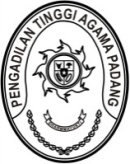 PENGADILAN TINGGI AGAMA PADANGKEPUTUSAN KETUA PENGADILAN TINGGI AGAMA PADANGNOMOR : W3-A/         /KP.00.2/11/2021TENTANG PEMBENTUKAN TIM ANALIS HASIL PENILAIAN PEGAWAI PEMERINTAH NON PEGAWAI NEGERI (PPNPN)PENGADILAN TINGGI AGAMA PADANG TAHUN ANGGARAN 2021KETUA PENGADILAN TINGGI AGAMA PADANGMenimbang	:	a.	bahwa perjanjian kerja/kontrak Pegawai Pemerintah Non Pegawai Negeri (PPNPN) pada Pengadilan Tinggi Agama Padang akan berakhir tanggal 
31 Desember 2021;bahwa pada tahun anggaran 2021, Pengadilan Tinggi Agama Padang memperoleh alokasi anggaran untuk pembayaran PPNPN;bahwa untuk memperpanjang Perjanjian Kinerja/Kontrak Kerja tenaga PPNPN tahun 2022 harus dilakukan melalui penilaian kinerja;bahwa berdasarkan pertimbangan tersebut diatas, dipandang perlu membentuk Tim Analis Hasil Penilaian Kinerja;bahwa nama-nama sebagaimana tersebut dalam lampiran Keputusan ini dipandang mampu dan memenuhi syarat untuk diangkat sebagai Tim Analis Hasil Penilaian Pegawai Pemerintah Non Pegawai Negeri (PPNPN) Pengadilan Tinggi Agama Padang Tahun Anggaran 2021;Mengingat   	:	1.	Undang-Undang Nomor 50 Tahun 2009 tentang Perubahan Kedua atas Undang-Undang Nomor 7 Tahun 1989 tentang Peradilan Agama;Keputusan Sekretaris Mahkamah Agung Republik Indonesia Nomor 811/SEK/SK/VIII/2021 tanggal 19 Agustus 2021 tentang Pedoman Pengelolaan Pegawai Pemerintah Non Pegawai Negeri Pada Mahkamah Agung dan Badan Peradilan yang Berada Dibawahnya;M E M U T U S K A NMenetapkan	:	KEPUTUSAN KETUA PENGADILAN TINGGI AGAMA PADANG TENTANG PEMBENTUKAN TIM ANALIS HASIL PENILAIAN PEGAWAI PEMERINTAH NON PEGAWAI NEGERI (PPNPN) PENGADILAN TINGGI AGAMA PADANG TAHUN ANGGARAN 2021KESATU 	:	Menunjuk yang namanya tercantum dalam lampiran keputusan ini sebagai Tim Analis Hasil Penilaian Pegawai Pemerintah Non Pegawai Negeri (PPNPN) Pengadilan Tinggi Agama Padang Tahun Anggaran 2021;KEDUA	:	Panitia bertugas melakukan analisa hasil penilaian Pegawai Pemerintah Non Pegawai Negeri (PPNPN) Pengadilan Tinggi Agama Padang Tahun Anggaran 2021, memberikan rekomendasi kepada Kuasa Pengguna Anggaran dan melaporkannya kepada Pimpinan Pengadilan Tinggi Agama Padang selambatnya tanggal 23 Desember 2021;KETIGA	:	Keputusan ini mulai berlaku sejak tanggal ditetapkan, dengan ketentuan apabila dikemudian hari terdapat kekeliruan dalam keputusan ini, akan diadakan perbaikan sebagaimana mestinya.Ditetapkan di PadangPada tanggal        November 2021KETUA PENGADILAN TINGGI AGAMA PADANG,Drs. H. ZEIN AHSAN, M.HNIP. 19550826 198203 1 004LAMPIRAN KEPUTUSAN KETUAPENGADILAN TINGGI AGAMA PADANGNOMOR	: W3-A/         /KP.00.2/11/2021TANGGAL	:      NOVEMBER 2020TIM ANALIS HASIL PENILAIAN PEGAWAI PEMERINTAH NON PEGAWAI NEGERI (PPNPN)PENGADILAN TINGGI AGAMA PADANG TAHUN ANGGARAN 2021teKETUA PENGADILAN TINGGI AGAMAPADANG,Drs. H. ZEIN AHSAN, M.HNIP. 19550826 198203 1 004Pembina:1. Ketua Pengadilan Tinggi Agama Padang2. Wakil Ketua Pengadilan Tinggi Agama PadangKetua:Mukhlis, S.H.		Sekretaris:Rifka Hidayat, S.H.Anggota: Nurasiyah Handayani Rangkuti, S.H.Efri SukmaYova Nelindy, A.Md.